Тест 41. Вставь пропущенные буквы и соедини стрелкой английское слово с его переводом на русский язык.1. cl __se                           плавать2. sw __ m                      закрывать3.l__ve                      кататься на коньках4.fl__                                  летать5.l__ke                               любить6. skat__                             бегать7. r__n                                   жить2. Найди и обведи пять слов, обозначающих цвета.3. Напиши, что это не так. 1. I have a crocodile. — ______________________________________2. My friend is bad. - __________________________________3. We can fly. - ____________________________________________4. My cat has a clock._________________________________________5. Bob is ugly______________________________________________6. His frog has a friend. — ____________________________________7. My hen is green. — _________________________________4. Соедини стрелками вопросы с ответами.Is Dick brave?                         No., she isn't.Must you skate?                       Yes, she mustCan you skip?                         No, they can't,Is Kate slim?                           Yes, I must.Must Ann sing?                        No, he isn't.Can hens fly?                            Yes, I can.5. Составь из слов и запиши предложения и запиши их.1.У нее красивое лицо. — ______________________________2.Мне нравится его имя. — ___________________________________3.Она живет в городе. — __________________________________________4.У тебя есть забавный друг. —_____________________________________5.Ему нравится мой друг. —________________________________________6.У меня есть сильная собака. —_______________________________Я живу в лесу. — ______________________________________________6. Прочитай два рассказа. Напиши под картинкой имя животного. Раскрась картинки, как указано в рассказах.It is a cat Pussy. It isn't grey. Pussy is red. Pussy is slim and nice. It has a funny green hat. Pussy can sing.It is a cat Puss. If isn't red. Puss is black. It is big and fat. It has a blue pen. Puss likes music.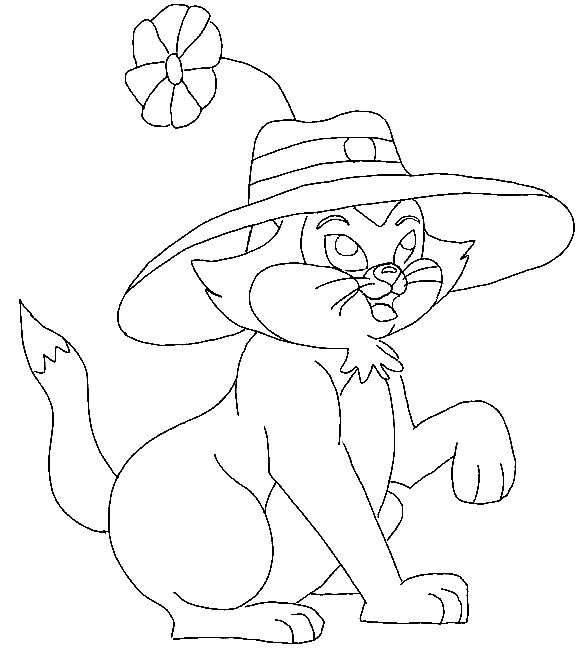 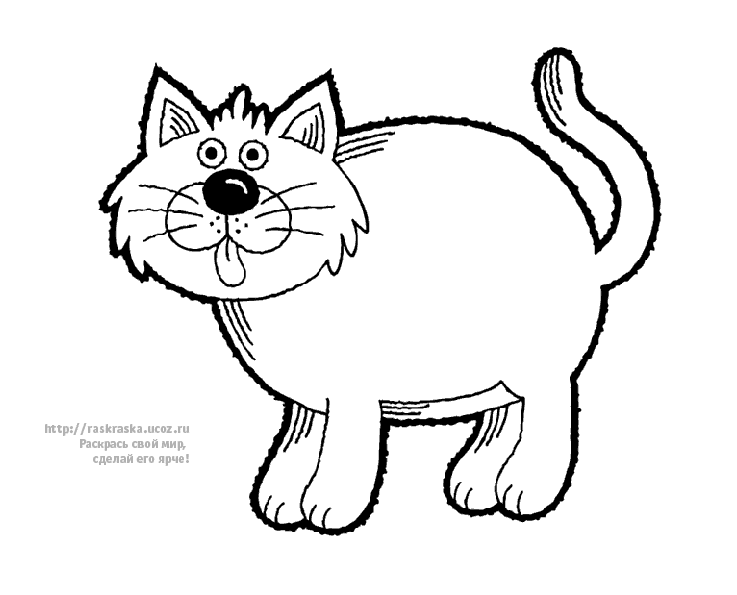 __________________________________            __________________________________________________________________-____            ______________________________________________________________________             _______________________________________________________________________          ________________________________________________________________________           ______________________________________FEHOTUGREYRGRENJEDEDBEDMEBLACKNSUEIVQTEMECIhavea nice face.Youhashis name.Shelivein town.Helivesa funny friend.likemy friend.likesa strong dog.in the forest.